The Best Advice I Ever Got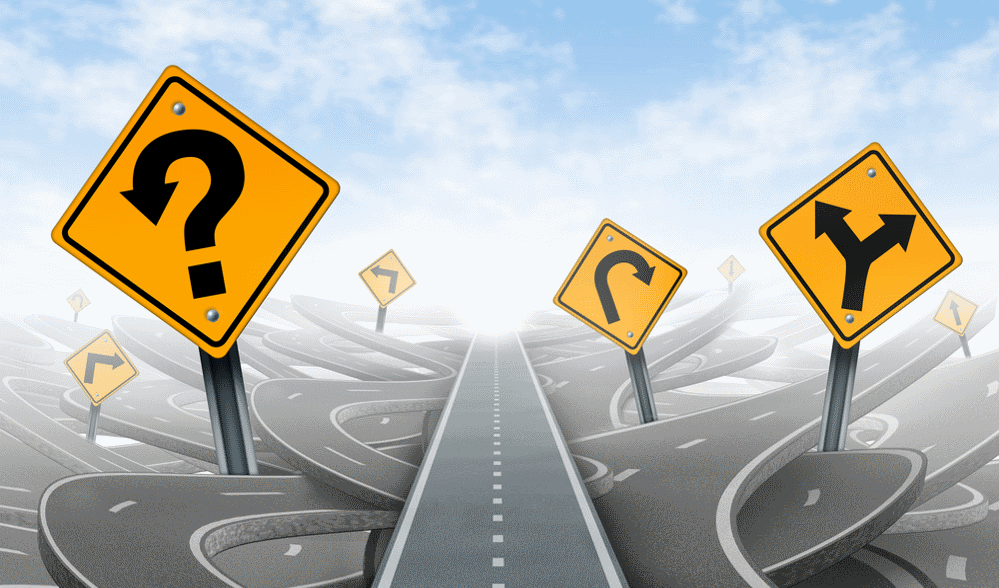 A. Giving Advice#1Questions: (a) How do you feel when someone asks you for advice?(b) Do you always give advice when asked for one?(c) Should one give advice when not asked for it?#2Questions:(a) Can anyone give this kind of advice or do you need to possess a certain ability in order to give advice effectively? (b) What is a prerequisite for giving advice?#3King Shlomo (Solomon) asked G-d for “a listening heart” (I Melachim (Kings) 3:9). He wanted to be able to guide those who sought his counsel in the best manner possible. One usually associates listening with the ears or the head, not with heart. Question:        What did King Solomon mean by this request?#4Question:        King Solomon (Shlomo) compares the process of offering advice to the process of drawing water from the depths of a well. What are we supposed to learn from this comparison?#5Question:        What should you do if the right advice to give someone would actually be harmful to you? 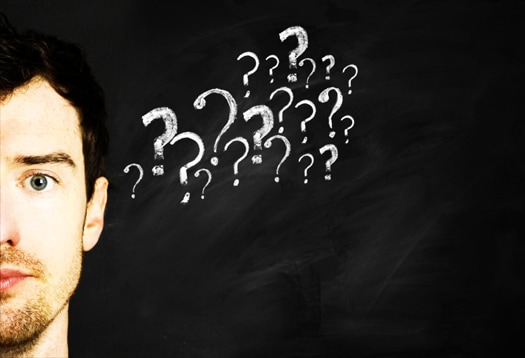 B. Asking for Advice#6Questions: (a) What was best piece of advice you received from someone?(b) When should you ask for advice? When should you not ask for advice and act on your own?(c) When people (especially men) get lost, they don’t like to ask for directions. Many don’t like asking for help, advice generally. What could be the reason for that?(d) When is it hard and when is it easy to ask for advice?(e) How do you feel when someone gives you unsolicited advice?(f) How do you push yourself to ask for advice when you don’t really want to but need it?#7Question:        Why do you need to consult with multiple people? #8Questions:        (a) Why bother asking for advice? (b) Wouldn't the person who you ask for advice feel like you wasted his time, or that you don't take him seriously?#9Question:        Why does the Zohar call the Torah a Book of Advice? Doesn’t that make it sound like the contents are optional?  And isn’t it more? History, Law, etc?#10	Question:        What's your takeaway from today's discussion?